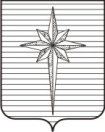 АДМИНИСТРАЦИЯ ЗАТО ЗВЁЗДНЫЙпостановление25.10.2017 										         № 1330Об утверждении Перечня муниципального имущества ЗАТО Звёздный, свободного от прав третьих лиц (за исключением имущественных прав некоммерческих организаций), которое может быть предоставлено социально ориентированным некоммерческим организациям во владение и (или) в пользование на долгосрочной основеВ соответствии с пунктом 7 статьи 31.1 Федерального закона от 12.01.1996 № 7-ФЗ «О некоммерческих организациях», Уставом ЗАТО Звёздный Пермского края, решением Думы ЗАТО Звёздный от 21.09.2017 № 316 «Об утверждении Правил формирования, ведения, обязательного опубликования перечня муниципального имущества ЗАТО Звёздный, свободного от прав третьих лиц (за исключением имущественных прав некоммерческих организаций), которое может быть предоставлено социально ориентированным некоммерческим организациям во владение и (или) в пользование на долгосрочной основе» администрация ЗАТО Звёздный постановляет: 1. Утвердить прилагаемый Перечень муниципального имущества ЗАТО Звёздный, свободного от прав третьих лиц (за исключением имущественных прав некоммерческих организаций), которое может быть предоставлено социально ориентированным некоммерческим организациям во владение и (или) в пользование на долгосрочной основе.2. Заместителю главы администрации ЗАТО Звёздный по социальным вопросам и развитию территории администрации ЗАТО Звёздный Дружининой М.А. организовать работу по размещению настоящего постановления в информационно-телекоммуникационной сети Интернет на официальном сайте органов местного самоуправления ЗАТО Звёздный в течение 10 дней после дня его официального опубликования.3. Опубликовать (обнародовать) настоящее постановление установленным порядком в информационном бюллетене ЗАТО Звёздный «Вестник Звёздного».4. Настоящее постановление вступает в силу после дня его официального опубликования.5. Контроль за исполнением постановления возложить на первого заместителя главы администрации ЗАТО Звёздный Юдину Т.П.Глава администрации ЗАТО Звёздный                                            А.М. ШвецовУТВЕРЖДЁН							постановлением администрации 							ЗАТО Звёздный 							от 25.10.2017 № 1330Перечень муниципального имущества ЗАТО Звёздный, свободного от прав третьих лиц (за исключением имущественных прав некоммерческих организаций), которое может быть предоставлено социально ориентированным некоммерческим организациям во владение и (или) в пользование на долгосрочной основеРасчёт рассылки:1. В дело 2. Дружинина М.А.3. Галкина Л.М.4. Пичугина Е.Г.5. Гордеенко М.А.6. Прокуратура № ппНаимено-вание объектаАдрес объектаИндивиду-альные характе-ристики (год по-стройки, площадь, этажность и так далее)Сведения об ограничениях (обременениях) в отношении объекта, срок ограничения (обременения)Дата включе-ния объекта в Пере-чень1234561.Нежилое зданиеПермский край, п. Звёздный, ул. Ленина, д. 1д, категория: нежилое здание1989 год построй-ки, площадь 112,9 кв.м, этаж 1Постановление администрации ЗАТО Звёздный от 03.11.2016 № 1582.Договор безвозмездного пользования недвижимым имуществом от 07.11.2016№ 01-34-260-16. Хуторское казачье общество «Хутор Звёздный»,неопределённый срок2.Нежилое помеще-ниеПермский край, п. Звёздный, военный городок № 1, здание штаба (45) – (ул. Ленина, д. 11) 1966 год построй-ки, площадь 28.62 кв.м, 1 этажПостановление администрации ЗАТО Звёздный от 04.03.2015 № 382. Договор безвозмездного пользования недвижимым имуществом от 04.03.2015 № 01-34-62/1-15. Некоммерческая организация «Фонд поддержки социальных программ Свердловского района «Поколение», неопределённый срок3.Нежилые помеще-нияПермский край, п. Звёздный, военный городок № 1, здание штаба (45) – (ул. Ленина, д. 11)1966 год построй-ки, площадь 96,59 кв.м, 1 этажПостановление администрации ЗАТО Звёздный от 23.10.2013 № 980. Договор безвозмездного пользования нежилым помещением от 28.10.2013 № 01-34-322-13. Пермская региональная общественная организация «Ветераны Тарнопольско-Берлинской орденов Богдана Хмельницкого II степени и Красной Звезды 52-ой ракетной дивизии», неопределённый срок4.Нежилые помеще-нияПермский край, п. Звёздный, военный городок № 1, здание штаба (45) – (ул. Ленина, д. 11)1966 год построй-ки, площадь 237,6 кв.м, 3 этажПостановление администрации ЗАТО Звёздный от 23.10.2013 № 982. Договор безвозмездного пользования нежилым помещением от 28.10.2013 № 01-34-321-13.Пермская региональная общественная организация «Военно-патриотический спортивный клуб «Русь», неопределённый срок5.Команд-ный пункт (149) – нежилое зданиеПермский край, п. Звёздный, ул. Ленина д. 9, военный городок № 11965 год построй-ки, 1498 кв.м,этаж 1Постановление администрации ЗАТО Звёздный от 29.07.2013 № 703. Договор безвозмездного пользования нежилым помещением от 02.08.2013 № 01-34-253/1-13.Пермская региональная общественная организация «Ветераны Тарнопольско-Берлинской орденов Богдана Хмельницкого II степени и Красной Звезды 52-ой ракетной дивизии», неопределённый срок6.Подсоб-ный корпус (34)Пермский край, п. Звёздный, военный городок № 1 1964 года построй-ки,94 кв.м, этаж 1Постановление администрации ЗАТО Звёздный от 03.10.2014 № 1078. Договор безвозмездного пользования нежилым помещением от 08.10.2014 № 01-34-292-14.Некоммерческая организация «Союз предпри-нимателей евразийского экономического пространства «Деловой союз Евразии»,неопределённый срок